TÍTULO EM PORTUGUÊS [Times New Roman 14, em negrito, centralizado, espaçamento simples, letras maiúsculas, no máximo 12 palavras, sem ponto-final]TÍTULO EM INGLÊS [Times New Roman 12, em itálico, espaçamento simples, centralizado, letras maiúsculas, sem ponto-final]TÍTULO EM ESPANHOL [Times New Roman 12, em itálico, espaçamento simples, centralizado, letras maiúsculas, sem ponto-final]Nome do autor [Times 10, alinhamento à direita, espaçamento simples, sem ponto-final, colado ao número]Nome do coautor [Times 10, alinhamento à direita, espaçamento simples, sem ponto-final, colado ao número]ResumoResumo em português. [Times New Roman 10, espaçamento simples, justificado, com ponto-final. Convém usar o verbo na terceira pessoa; convém evitar símbolos, contrações e reduções que não sejam de uso corrente e, caso seja imprescindível usá-los, defini-los na primeira vez que aparecerem;  convém ter entre 100 e 250 palavras]Palavras-chave: em letras minúsculas; separando os termos com ponto e vírgula; substantivos próprios, nomes científicos e instituições em letra maiúscula. [Times New Roman 10, espaçamento simples, justificado, dois-pontos em negrito, de três a cinco palavras-chave, com ponto-final]AbstractResumo em inglês.Keywords: palavras-chave em inglês.ResumoResumo em espanhol.Palabras clave: palavras-chave em espanhol.1   Introdução [Times New Roman 12, alinhamento à esquerda, em negrito, primeira letra em maiúscula, três espaços entre o número e letra, sem ponto-final]Texto. [Times New Roman 12, justificado, recuo especial em primeira linha de 1,25 cm, espaçamento 1,5 linhas]Texto. Segundo Fulano:Citação direta recuada (Fulano, ano, p. XX). [Times New Roman 10, recuo de 4 cm à esquerda, espaçamento simples, justificado. Se houver aspas dentro do texto, colocá-las duplas (“assim”), não as colocando ao começo e final da citação. Se houver realce original, i. e., negrito, itálico ou sublinhado, não mencionar. Se houver realce ou tradução dos autores, mencionar ao final da referenciação: (Autor, ano, p. XX, grifo nosso [próprio], tradução nossa [própria]). Esta regra de realce e tradução vale para citações diretas, recuadas ou no corpo do texto, e indiretas. Não colocar ponto-final antes da referenciação, apenas ao final dela.]Texto. Segundo Fulano (2018, p. 110), “a introdução da IA incomoda, gera desconforto e provoca reações incríveis na capacidade de inovação e transformação da organização”. [Exemplo de citação direta: até três linhas — se houver mais, fazer citação recuada —, entre aspas, com ponto-final fora delas]2   Fundamentação teórica [Times 12, alinhamento à esquerda, em negrito, letra inicial da primeira palavra em maiúscula, sem ponto-final]Texto.2.1   Subcapítulo do capítulo, se houver [Times 12, alinhamento à esquerda, letra inicial da primeira palavra em maiúscula, sem ponto-final]Silva e Mairink (2019) citam a Inteligência Artificial (IA). [Exemplo de citação indireta, sem aspas]Figura 1: Título [Times 10, centralizado, dois-pontos em negrito, letra inicial da primeira palavra em maiúscula, sem ponto-final]Fonte: IBM Global Artificial Intelligence Adoption Index (2022). [Times 10, centralizado, dois-pontos em negrito, nome da fonte seguido de ano entre parênteses — se for elaboração própria ou adaptação, conferir próximos exemplos —, com ponto-final]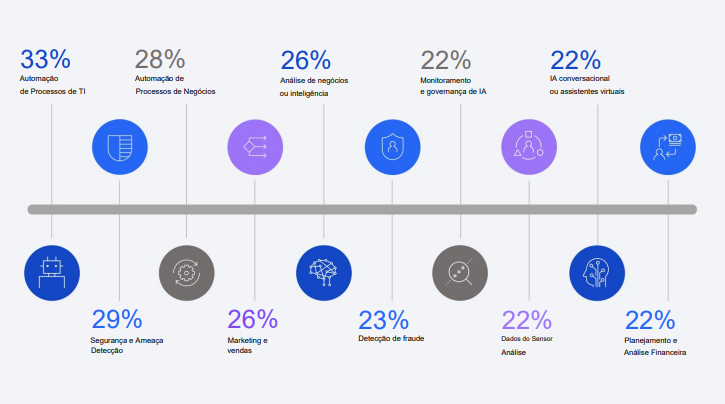 Texto.Texto.Texto.Figura 2: Título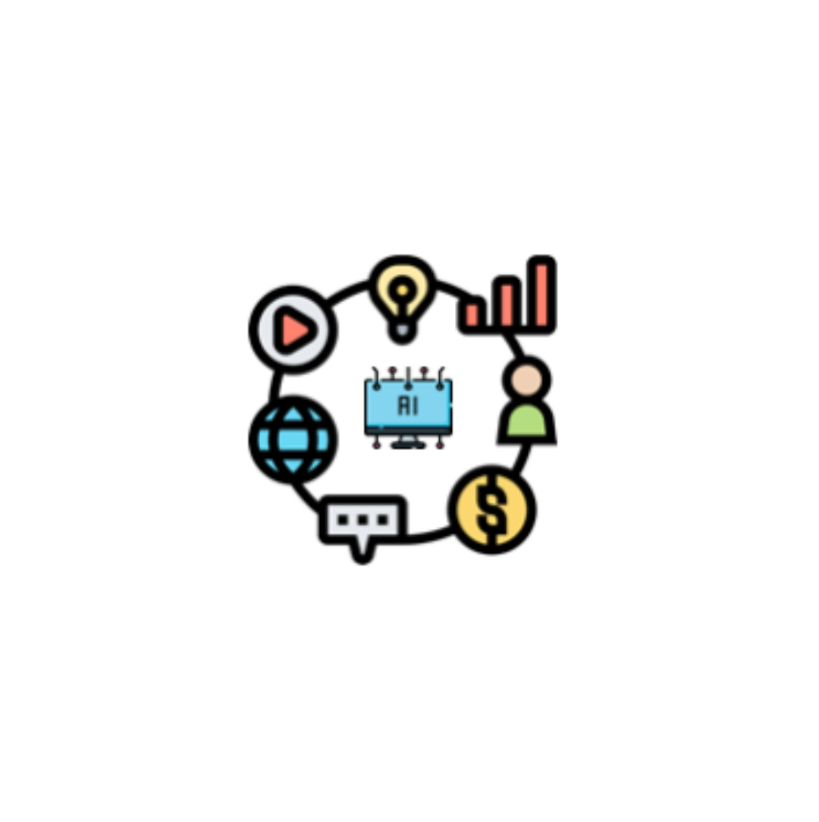 Fonte: adaptado de Kim e Hwang (2023). [Times 10, centralizado, dois-pontos em negrito, letra inicial da primeira palavra em minúscula, ano entre parênteses, com ponto-final]3   MetodologiaTexto.4   Resultados e discussãoTexto.Tabela 1: TítuloFonte: elaborado pelos autores (2024). [Times 10, centralizado, dois-pontos em negrito, letra inicial da primeira palavra em minúscula, ano entre parênteses, com ponto-final]Texto.5   Considerações finaisTexto.Referências [sem numeração][Times 12, alinhamento à esquerda, espaçamento simples, em ordem alfabética]ROL EXEMPLIFICATIVOLIVRO:SOBRENOME, Nome; SOBRENOME, Nome; SOBRENOME, Nome. Título do livro: subtítulo. [Tradução, se for o caso]. [Reedição/reimpressão, se for o caso]. Cidade: Editora, ano. [Nome da coleção entre parênteses, se for o caso].Ex.: GRABER, David; WENGROW, David. O despertar de tudo: uma nova história da humanidade. Tradução de Denise Bottmann e Claudio Marcondes. 2. reimpressão. São Paulo: Companhia das Letras, 2023.OBS.: se forem mais de três autores, deixar apenas o nome do primeiro autor seguido da expressão “et al.”, em itálico. Ex.: SOBRENOME, Nome et al. Título do livro: subtítulo. Cidade: Editora, Ano. v. 00, cap. 00, p. 00-00. [Nome da coleção entre parênteses, se for o caso].CAPÍTULO DE LIVRO:SOBRENOME, Nome. Título do capítulo. In: SOBRENOME, Nome; SOBRENOME, Nome (org./coord./ed. [conforme estiver no livro. Sempre sem s no final, inclusive em casos de mais de um organizador/coordenador/editor]). Título do livro: subtítulo. [Tradução, se for o caso. Opções possíveis: Tradução de/Trad./Tradução]. [Número da edição, se for superior a 1. Ex.: 2. ed./3. ed.]. [Número da reimpressão, se houver. Ex.: 1. reimpr./ 1. reimpressão.]. Cidade: Editora, ano. p. 00-00. [Nome da coleção entre parênteses, se for o caso].Ex. 1: PATARRA, N. L.; BAENINGER, R. Migrações internacionais recentes: o caso do Brasil. In: PATARRA, N. L. (coord.). Emigração e imigração internacionais no Brasil contemporâneo. São Paulo: FNUAP, 1995. p. 78-88.Ex. 2: MORGAN, Prys. Da morte a uma perspectiva: a busca do passado galês no período romântico. In: HOBSBAWM, Eric; RANGER, Terence (org.). A invenção das tradições. Trad. Celina Cardim Cavalcante. 6. ed. Rio de Janeiro: Paz e Terra, 2008. p. 53-110.Ex. 3: BENEDICK, R. Science Inspiring Diplomacy: The Improbable Montreal Protocol. In: ZEREFOS, C. et al. (org.). Twenty Years of Ozone Decline: Proceedings of the Symposium for the 20th Anniversary of the Montreal Protocol. Cham, Suíça: Springer, 2009. p. 13-19.ARTIGO PUBLICADO EM PERIÓDICO (REVISTA OU CADERNO):SOBRENOME, Nome. Título do artigo. Nome da Revista ou Caderno, Cidade, v. 00, n. 00, p. 00-00, mês ano. DOI: link. Disponível em: link. Acesso em: dia mês abreviado ano.Ex.: FUSCO, W. A formação de comunidades-filhas no fluxo de brasileiros para os Estados Unidos. São Paulo em Perspectiva, São Paulo, v. 19, n. 3, p. 55-63, jul./set. 2005. DOI: doi.org/10.1590/S0102-88392005000300005. Disponível em: scielo.br/j/spp/a/dhxwsfdGwnszPK6RZKb8rDF/?format=pdf&lang=pt. Acesso em: 24 jan. 2024.OBS.: quando disponível, inserir DOI ao fim dos dados de identificação do artigo e antes do endereço eletrônico da publicação. No caso de não possuir DOI, citar endereço eletrônico conforme abaixo:SOBRENOME, Nome. Título do artigo. Nome da Revista, cidade, v. 00, n. 00, p. 00-00, mês ano. Disponível em: link para o artigo. Acesso em: dia mês abreviado ano.Ex. 1: FERNANDES, D.; CASTRO, M. C. G. Migração e crise: o retorno dos imigrantes brasileiros em Portugal. Revista Interdisciplinar da Mobilidade Humana, Brasília, v. 21, n. 41, p. 99-116, jul./dez. 2013. Disponível em: scielo.br/j/remhu/a/VrjjQHsNr8FmNFzGfwfHD5F/?format=pdf. Acesso em: 24 jan. 2024.Ex. 2: GERALDI, A. P. et al. Práticas integrativas e complementares, inflamação e sistema purinérgico: uma revisão integrativa. Revista Brasileira de Práticas Integrativas e Complementares em Saúde, Curitiba, v. 3, n. 5, p. 3-11, 2023. Disponível em: https://www.revistasuninter.com/revistasaude/index.php/revista-praticas-interativas/article/view/1342/893. Acesso em: 6 fev. 2024.ARTIGO PUBLICADO EM ANAIS DE EVENTOS CIENTÍFICOSSOBRENOME, Nome. Título do trabalho. In: REUNIÃO ANUAL DA ANPED, 13. [número da edição do evento seguido de um ponto], ano, cidade. Anais […]. Cidade: Local do Evento, ano. Disponível em: link para os anais. Acesso em: dia mês abreviado ano. Ex.: 23 set. 2022.Ex. 1: PADILLA, B. Brasileros en la diáspora: políticas de vinculación. In: SIMPOSIO NUEVOS RETOS DEL TRANSNACIONALISMO EN EL ESTUDIO DE LAS MIGRACIONES, 1., 2008, Barcelona. Anais […]. Barcelona: Universitat Autònoma de Barcelona, 2008. Disponível em: https://docsgedime.files.wordpress.com/2008/02/tc-beatriz-padilla.pdf. Acesso em: 7 ago. 2023.Ex. 2: VIEIRA, M. L.; SANTOS, M. V. S.; COSTA, W. V. A mística no processo de formação de educadores do campo em Sergipe. In: COLÓQUIO INTERNACIONAL EDUCAÇÃO E CONTEMPORANEIDADE, 4., 2010, Aracaju. Anais […]. Aracaju: Universidade Federal de Sergipe, 2010. Disponível em: https://ri.ufs.br/bitstream/riufs/10343/76/75.pdf. Acesso em: 26 jan. 2024.TESES E DISSERTAÇÕES:SOBRENOME, Nome. Título do TCC ou da Tese/Dissertação. Ano de publicação. [quantidade de folhas. Ex.: 32 f.]. Monografia/Dissertação/Tese (Graduação/Mestrado/Doutorado em Educação) — [Nome da Faculdade/Setor] Nome da instituição de ensino, cidade da instituição de ensino, ano de publicação.OBS.: caso o trabalho esteja disponível em algum repositório, indicar os dados do endereço eletrônico conforme indicado no tópico anterior para os artigos sem DOI.Ex. 1: COELHO, F. A prática da mística e a luta pela terra no MST. 2010. Dissertação (Mestrado em História) — Universidade Federal da Grande Dourados, Dourados, MS, 2010. Disponível em: repositorio.ufgd.edu.br/jspui/bitstream/prefix/331/1/FabianoCoelho.pdf. Acesso em: 26 jan. 2024.Ex. 2: MACHADO, I. J. R. Cárcere público: processos de exotização entre imigrantes brasileiros no Porto, Portugal. 2003. 329 f. Tese (Doutorado em Ciências Sociais) — Universidade Estadual de Campinas, Campinas, 2003. Disponível em: repositorio.unicamp.br/Busca/Download?codigoArquivo=498033. Acesso em: 24 jan. 2024.MATÉRIAS EM JORNAIS E REVISTASQuando houver autor:SOBRENOME, Nome. Título da matéria. Título do periódico. Cidade, p. 00-00, data [ex.: 23 set. 2022]. Disponível em: link para os anais. Acesso em: dia mês abreviado e ano. Ex.: 23 set. 2022.Sem autoria mencionada:TÍTULO da matéria. Título do periódico. Cidade, p. 00-00, data [ex.: 23 set. 2022]. Disponível em: link. Acesso em: dia mês abreviado e ano. Ex.: 23 set. 2022.Ex.: PESSOAS que já cumpriram sanção permanecem “asiladas” no Complexo Médico Penal por falta de um local para morar. Defensoria Pública do Paraná, Curitiba, 4 de maio de 2022. Disponível em: https://www.defensoriapublica.pr.def.br/Noticia/Pessoas-que-ja-cumpriram-sancao-permanecem-asiladas-no-Complexo-Medico-Penal-por-falta-de. Acesso em: 21 ago. 2023.No corpo do texto: (Pessoas […], 2022).OBS.: em publicação sem autoria, a primeira palavra do título da matéria deve ficar em caixa alta, como no exemplo. Se a primeira palavra for artigo (o, a, os, as, um, uma) ou preposição (de, para, no, na, com), tanto estes elementos como a próxima palavra devem ficar em caixa alta. Ex.:O ASSUNTO: massacre no Carandiru segue impune 30 anos depois. Título do periódico. Cidade, p. 00-00, data [ex.: 23 set. 2022]. Disponível em: link. Acesso em: dia mês abreviado e ano. Ex.: 23 set. 2022.No corpo do texto: (O Assunto, 2022).ASe palavra solta, sem ponto-finalBSe frase com verbos, com ponto-final.CXDXXEXXXFXXXXGXXXXXHXXXXXX